22/12/2021ΑΝΑΚΟΙΝΩΣΗ ΕΠΙΤΡΟΠΗΣ ΕΡΕΥΝΩΝ ΚΑΙ ΔΙΑΧΕΙΡΙΣΗΣ ΕΙΔΙΚΟΥ ΛΟΓΑΡΙΑΣΜΟΥ ΚΟΝΔΥΛΙΩΝ ΕΡΕΥΝΑΣΑΣΦΑΛΙΣΤΙΚΗ ΚΑΤΗΓΟΡΙΑ ΜΗΧΑΝΙΚΩΝ ΚΑΙ ΥΓΕΙΟΝΟΜΙΚΩΝ ΜΕ ΥΠΑΓΩΓΗ ΣΤΗΝ παρ. 9 του αρ. 39 του Ν . 4387/2016Αγαπητές/οί κυρίες/οι,Στο μηχανογραφικό σύστημα του ΕΛΚΕ ΕΜΠ, e-research,  καταχωρούνται οι σύμβαση/εις σας για το έτος 2022 για την/ις οποία/ες έχετε δηλώσει υπαγωγή στην παρ. 9 του αρ. 39 του Ν.4387/16. Σύμφωνα με τις εγκυκλίους του Υπουργείου Εργασίας με αριθμούς πρωτοκόλλου 261450/16-10-2021 και 34266/28-01-2021, θα πρέπει να επιλέξετε ασφαλιστική κατηγορία για εφάπαξ παροχή και επικουρική ασφάλιση και να γνωστοποιήσετε τη βούλησή σας στον φορέα από τον οποίο θα λάβετε αμοιβή.Στο πλαίσιο αυτό σας καλούμε να εισέλθετε στην πλατφόρμα του ΕΛΚΕ ΕΜΠ (έως 31/1/2022) στο link https://apps.edeil.ntua.gr και να επιλέξετε ασφαλιστική κατηγορία για εφάπαξ παροχή και επικουρική ασφάλιση για το έτος 2022. Χωρίς την επιλογή αυτή δεν δύναται να καταχωρηθεί ορθά η σύμβασή σας και να προχωρήσει η πληρωμή της.Η κατηγορία που θα επιλέξετε θα πρέπει να είναι ίδια με την κατηγορία που θα επιλέξετε στον e-EFKA για το έτος 2022. (Η προθεσμία για υποβολή της αίτησής σας στον e-EFKA είναι έως και την Δευτέρα 31/1/2022). Σε περίπτωση που δεν θα δηλώσετε ασφαλιστική κατηγορία στον ΕΦΚΑ θα καταταγείτε αυτόματα στην πρώτη (1η) κατηγορία τόσο για την εφάπαξ παροχή και την επικουρική ασφάλιση (αν επιλέγετε για 1η φορά) ή  θα παραμείνει ενεργή η κατηγορία κατάταξης του προηγούμενου έτους και θα πρέπει να κάνετε ανάλογη επιλογή κατά την είσοδο σας στην πλατφόρμα.Η είσοδος στην πλατφόρμα γίνεται με τους προσωπικούς κωδικούς σας του taxis. Η διαδικασία είναι αυστηρά προσωπική και δεν μπορεί να γίνει από κάποιο άλλο πρόσωπο που έχετε εξουσιοδοτήσει. Οδηγίες χρήσης πλατφόρμας1.      Σύνδεση με κωδικούς taxis στο link https://apps.edeil.ntua.gr2.      Στις επιλογές που βρίσκονται στην αριστερή στήλη επιλέγετε Τα στοιχεία μου3.      Στα πεδία που βρίσκονται δεξιά στην οθόνη σας επιλέγετε κατά σειρά  Επιλογή Ασφαλιστικής Κατηγορίας για την Εφάπαξ Παροχή (επιλέγετε 1η, 2η ή 3η σύμφωνα με την επιλογή που έχετε κάνει ήδη στον ΕΦΚΑ)  Επιλογή Ασφαλιστικής Κατηγορίας για την Επικουρική Ασφάλιση (επιλέγετε 1η, 2η ή 3η σύμφωνα με την επιλογή που έχετε κάνει ήδη στον ΕΦΚΑ)4.       Επιλέγετε ΚαταχώρησηHelp Desk ΕΛΚΕ:-  Αυγίας Γιώργος: 210 772 4180-  Γκάνης Κων/νος: 210 772 4459-  Κότσαλης Αλέξανδρος: 210 772 2036Με εκτίμηση,Θάνου ΜαρίαΠροϊσταμένη της Μονάδας
Οικονομικής και Διοικητικής Υποστήριξης του Ε.Λ.Κ.Ε.-------------------------------------------------------------------ΕΘΝΙΚΟ ΜΕΤΣΟΒΙΟ ΠΟΛΥΤΕΧΝΕΙΟ (Ε.Μ.Π.)Ειδικός Λογαριασμός Κονδυλίων Έρευνας (Ε.Λ.Κ.Ε.) Ηρώων Πολυτεχνείου 9
Πολυτεχνειούπολη Ζωγράφου
Τ.Κ.: 15780 ΑθήναΤηλ.: +30 210 772 1348Τηλ/πο:  +30 210 772 4181E-mail: ereyna@central.ntua.gr Website: www.edeil.ntua.gr 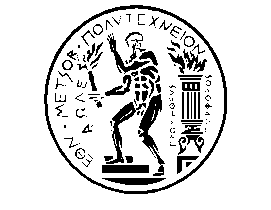 ΕΘΝΙΚΟ ΜΕΤΣΟΒΙΟ ΠΟΛΥΤΕΧΝΕΙΟΕΙΔΙΚΟΣ ΛΟΓΑΡΙΑΣΜΟΣ ΚΟΝΔΥΛΙΩΝ ΕΡΕΥΝΑΣ (Ε.Λ.Κ.Ε.)Μονάδα Οικονομικής και Διοικητικής Υποστήριξης (Μ.Ο.Δ.Υ.)Ηρώων Πολυτεχνείου 9, Πολυτεχνειούπολη Ζωγράφου, 157 80  Αθήνα.   210-772 1348, e-mail: ereyna@central.ntua.gr